2018.01.06. Téli Körös 20Mezőberény -> Boldishát -> Petőfi Emlékmű -> Kettős-Körös gát -> Köröstarcsa -> gát -> Petőfi emlékmű -> Laposi kertek -> MezőberényKiírása a TTT honlapon: https://tturak.hu/hikeOccasion/786/details Facebook: https://www.facebook.com/events/817013725137236/permalink/831803746991567/  Gpsies: https://www.gpsies.com/map.do?fileId=flzwjqzafksysfos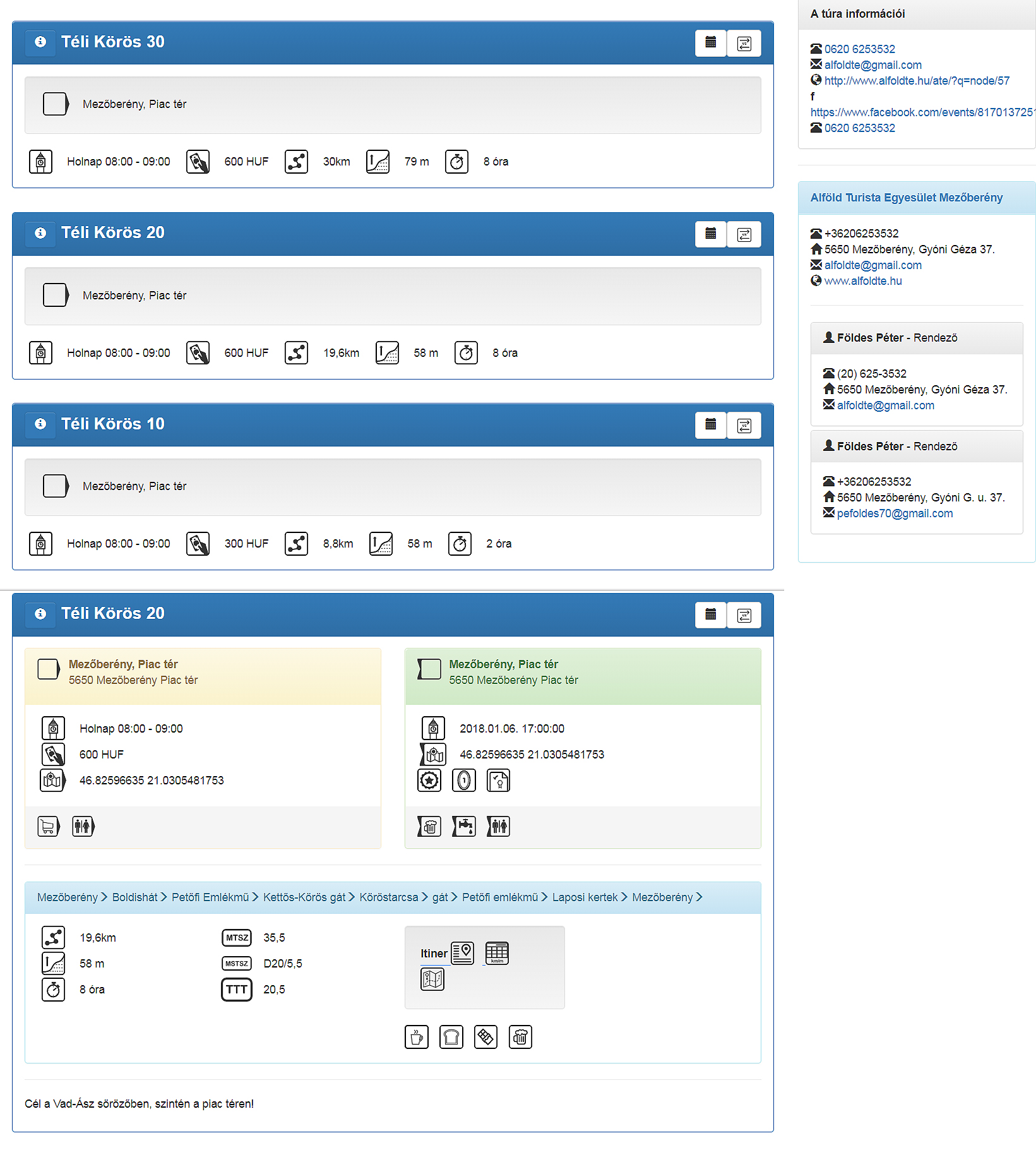 